CCNR-ZKR/ADN/WP.15/AC.2/85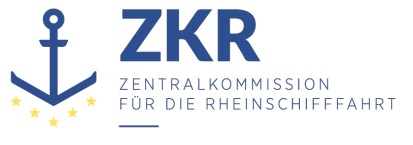 CCNR-ZKR/ADN/WP.15/AC.2/85 Add. 1Allgemeine Verteilung12. Juni 2023Or.  ENGLISCHGEMEINSAME EXPERTENTAGUNG FÜR DIE DEM ÜBEREINKOMMEN ÜBER DIE INTERNATIONALE BEFÖRDERUNG VON GEFÄHRLICHEN GÜTERN AUF BINNENWASSERSTRAẞEN (ADN) BEIGEFÜGTE VERORDNUNG (SICHERHEITSAUSSCHUSS)(42. Tagung, Genf, 21. bis 25. August 2023)Punkt 1 der vorläufigen TagesordnungAnnahme der TagesordnungVORLÄUFIGE TAGESORDNUNG DER ZWEIUNDVIERZIGSTEN SITZUNG*,**,***die von Montag, 21. August 2023, 10.00 Uhr, bis Freitag, 25. August 2023, 12.00 Uhr,in Genf, Palais des Nations, stattfindet		Addendum		Liste der Unterlagen gemäß Tagesordnungspunkten und AnmerkungenGenehmigung der Tagesordnung	2.	Fragen im Zusammenhang mit den Arbeiten der Organe der Vereinten Nationen oder anderer OrganisationenDer Sicherheitsausschuss könnte sich über die Tätigkeiten anderer Organe und Organisationen informieren, die seine Arbeit betreffen.	3.	Durchführung des Europäischen Übereinkommens über die internationale Beförderung von gefährlichen Gütern auf Binnenwasserstraßen (ADN)	a)	Status des ADNDer Sicherheitsausschuss wird über den Status des ADN informiert werden.	b)	Ausnahmegenehmigungen, Abweichungen und Gleichwertigkeitenc)	Auslegung der dem ADN beigefügten Verordnung		Der Sicherheitsausschuss ist aufgefordert, über die Auslegung etwaiger mehrdeutig oder unklar empfundener Vorschriften der dem ADN beigefügten Verordnung zu beraten.d)	SachkundigenausbildungEs wird daran erinnert, dass die Vertragsparteien aufgefordert sind, dem Sekretariat der UN-ECE ihre Musterbescheinigungen zu übermitteln, damit das Sekretariat sie auf der Website einstellen kann. Die Länder werden ferner gebeten, ihre Prüfungsstatistiken zur Verfügung zu stellen.	e)	Fragen im Zusammenhang mit KlassifikationsgesellschaftenDie Liste der von den ADN-Vertragsparteien anerkannten Klassifikationsgesellschaften kann über folgende Internetadresse abgerufen werden: https://unece.org/classification-societies.	4.	Vorschläge für Änderungen der dem ADN beigefügten Verordnunga)	Arbeiten der Gemeinsamen RID/ADR/ADN-Tagung	Der Sicherheitsausschuss wird gebeten zur Kenntnis nehmen, dass die Gemeinsame RID/ADR/ADN-Tagung in ihren Sitzungen von Herbst 2022 und Frühjahr 2023 Änderungsentwürfe zum RID/ADR/ADN angenommen hat. Diese Änderungsentwürfe sind in den Dokumenten ECE/TRANS/WP.15/AC.1/166, Anlage sowie ECE/TRANS/WP.15/AC.1/168, Anlage II wiedergegeben. Der Sicherheitsausschuss könnte diese Änderungsvorschläge unter Berücksichtigung der von der Arbeitsgruppe „Beförderung gefährlicher Güter“ (WP.15) in ihrer 112. und 113. Sitzung angenommenen Änderungsvorschläge (ECE/TRANS/WP.15/260, Anlage, und ECE/TRANS/WP.15/262, Anlage) prüfen.Der Sicherheitsausschuss könnte zur Kenntnis nehmen, dass die Gemeinsame RID/ADR/ADN-Tagung in ihrer nächsten Sitzung im Herbst 2023 Vorschläge zur Harmonisierung mit der dreiundzwanzigsten revidierten Edition der UN-Empfehlungen für die Beförderung gefährlicher Güter, welche in Dokument ECE/TRANS/WP.15/AC.1/2023/23 und Add.1 enthaltenen sind, prüfen wird.		b)	Weitere VorschlägeFolgende Änderungsvorschläge wurden eingereicht:	5.	Berichte informeller ArbeitsgruppenDer Sicherheitsausschuss wird ersucht, den Bericht der 25. Sitzung der informellen Arbeitsgruppe „Sachkundigenausbildung“ zu prüfen (ECE/TRANS/WP.15/AC.2/2023/20).Der Sicherheitsausschuss wird ersucht, den Bericht über die 25. Sitzung der Gruppe der Empfohlenen ADN-Klassifikationsgesellschaften zu prüfen (ECE/TRANS/WP.15/AC.2/2023/22).Der Sicherheitsausschuss wird ersucht, den Bericht der Korrespondenzgruppe „Begaste Ladung“ - Zwischenergebnis zu prüfen (ECE/TRANS/WP.15/AC.2/2023/39).Der Sicherheitsausschuss wird ersucht, den Bericht über die zweite Sitzung der Informellen Arbeitsgruppe „Instruktion für die Lade- und Löschraten“ zu prüfen (ECE/TRANS/WP.15/AC.2/2023/41).	Der Sicherheitsausschuss wird ersucht, den Bericht über die zweite Sitzung der informellen Arbeitsgruppe „Urkunden und sonstige Dokumente an Bord in elektronischer Form“ zu prüfen (ECE/TRANS/WP.15/AC.2/2023/42).Berichte anderer informeller Arbeitsgruppen, die nach der Verteilung dieser erläuterten Tagesordnung eingehen, werden als informelle Dokumente vorgelegt.	6.		Agenda 2030 für nachhaltige Entwicklung (Kreislaufwirtschaft, nachhaltige Nutzung natürlicher Ressourcen und Ziele für nachhaltige Entwicklung)Der Sicherheitsausschuss wird ersucht, alle weiteren Fragen im Zusammenhang mit dem Klimawandel, der Kreislaufwirtschaft und der nachhaltigen Nutzung natürlicher Ressourcen zu erörtern, die mit seiner Arbeit und der Erreichung der Ziele für nachhaltige Entwicklung zusammenhängen.	7.	Arbeitsprogramm und Sitzungsplan		Die dreißigste Sitzung des ADN-Verwaltungsausschusses findet am 25. August 2023 ab 12.00 Uhr statt. Die dreiundvierzigste Sitzung des ADN-Sicherheitsausschusses findet voraussichtlich vom 22. bis 26. Januar 2024 in Genf statt. Die einunddreißigste Sitzung des ADN-Verwaltungsausschusses ist für den 26 Januar 2024 anberaumt. Letzter Termin für die Einreichung von Dokumenten für diese Sitzungen ist der 27. Oktober 2023.	8.	Verschiedenes		Der Sicherheitsausschuss wird gebeten, alle sonstigen relevanten Fragen zu prüfen.	9.	Genehmigung des SitzungsprotokollsDer Sicherheitsausschuss wird gebeten, das Protokoll über seine zweiundvierzigste Sitzung auf der Grundlage eines Sekretariatsentwurfs zu genehmigen.***ECE/TRANS/WP.15/AC.2/85 (Sekretariat)Vorläufige TagesordnungECE/TRANS/WP.15/AC.2/85/Add.1 (Sekretariat)Liste der Unterlagen gemäß Tagesordnungspunkten und AnmerkungenHintergrunddokumenteECE/TRANS/325, Teil. I und IIADN 2023ECE/TRANS/WP.15/AC.2/84Protokoll über die einundvierzigste Sitzung des ADN-SicherheitsausschussesECE/TRANS/WP.15/AC.2/2023/32 und informelles Dokument INF.3 (Niederlande)Antrag auf eine Empfehlung zur Verwendung von Wasserstoff-Brennstoffzellen für den Antrieb des Schiffes „Antonie“ECE/TRANS/WP.15/AC.2/2023/33 und informelles Dokument INF.4 (Niederlande)Antrag auf eine Empfehlung zur Verwendung von Wasserstoff-Brennstoffzellen für den Antrieb des Schiffes „FPS Waal“ECE/TRANS/WP.15/AC.2/2023/34 
und informelle Dokumente INF.5 und INF.6 
(Niederlande)Antrag auf eine Empfehlung zur Verwendung von Wasserstoff-Brennstoffzellen für den Antrieb des Schiffes „Rhenus Mannheim“ECE/TRANS/WP.15/AC.2/2023/35 
und informelles Dokument INF.7 
(Niederlande)Antrag auf eine Empfehlung zur Verwendung von Methanol als Brennstoff für den Antrieb des Tankschiffs „Stolt Ijssel“ECE/TRANS/WP.15/AC.2/2023/31 (ZKR)Vorschlag für die Behandlung der Fallfragen bei den Sitzungen des ADN SicherheitsausschussesECE/TRANS/WP.15/AC.2/2023/14 (UNECE-Sekretariat)Vorschlag für eine Korrektur von 1.10.3 des ADNECE/TRANS/WP.15/AC.2/2023/15 (EBU/ESO)Beförderung von Kohlendioxid (CO2), tiefgekühlt, flüssigECE/TRANS/WP.15/AC.2/2023/16 (Empfohlene ADN-Klassifikationsgesellschaften)Korrekturen an der französischen Fassung des ADNECE/TRANS/WP.15/AC.2/2023/17 (Empfohlene ADN-Klassifikationsgesellschaften)Korrektur des Absatzes 9.3.3.40.2.16 e)ECE/TRANS/WP.15/AC.2/2023/18 (Empfohlene ADN-Klassifikationsgesellschaften)Korrekturvorschlag zu Absatz 7.2.2.19.3ECE/TRANS/WP.15/AC.2/2023/19 (Empfohlene ADN-Klassifikationsgesellschaften)Berichtigung eines terminologischen Ausdrucks – PumpenraumECE/TRANS/WP.15/AC.2/2023/21 (Empfohlene ADN-Klassifikationsgesellschaften)Änderung zu Absatz 9.3.x.51 c)ECE/TRANS/WP.15/AC.2/2023/23 (Empfohlene ADN-Klassifikationsgesellschaften)Berichtigung von Terminologie – „Chambre des pompes“ (Pumpenraum)ECE/TRANS/WP.15/AC.2/2023/24 (Empfohlene ADN-Klassifikationsgesellschaften)Berichtigung von Terminologie – „Dossier de bateau“ (Schiffsakte)ECE/TRANS/WP.15/AC.2/2023/25 (ZKR)Änderung des Absatzes 7.2.3.20.1 der französischen Fassung des ADN 2023ECE/TRANS/WP.15/AC.2/2023/26 (Deutschland)8.1.6.2 ADN: Prüfung und Untersuchung der Ausrüstung - SchlauchleitungenECE/TRANS/WP.15/AC.2/2023/27 (Deutschland)5.4.1.1 ADN: Allgemeine Angaben im BeförderungspapierECE/TRANS/WP.15/AC.2/2023/28 (Empfohlene ADN-Klassifikationsgesellschaften)Korrektur des Absatzes 9.3.3.25.12ECE/TRANS/WP.15/AC.2/2023/29 (Empfohlene ADN-Klassifikationsgesellschaften)Korrektur des Absatzes 8.2.2.3.1.1ECE/TRANS/WP.15/AC.2/2023/30 (Empfohlene ADN-Klassifikationsgesellschaften)Berichtigung von Terminologie – „Push(er) barge“ (Schubleichter)ECE/TRANS/WP.15/AC.2/2023/36 (EBU/ESO)Änderung der Begriffsbestimmung für Sicherheitsventil in 1.2.1 des ADN und FolgeänderungenECE/TRANS/WP.15/AC.2/2023/37 (EBU/ESO)Berichtigung eines nicht existierenden Verweises in den „Sonder-vorschriften für Abfälle“ECE/TRANS/WP.15/AC.2/2023/38 (EBU/ESO)Korrektur in 9.3.2.22.4 b) des ADN – Unterdruckventil mit detonationssicherer FlammendurchschlagssicherungECE/TRANS/WP.15/AC.2/2023/40 (EBU/ESO)Maximaler Inhalt (gemäß Absatz 7.2.4.1.1 ADN) von Ladungsproben an Bord von „Bunkerbooten oder anderen Schiffen, die Schiffsbetriebsstoffe übergeben“ (gemäß den Absätzen 7.2.4.1.3 und 7.2.4.1.4 ADN)ECE/TRANS/WP.15/AC.2/2023/43 (Belgien, Niederlande und ZKR)Entgasen und StillliegenECE/TRANS/WP.15/AC.2/2023/44 und informelles Dokument INF.2 (Niederlande)Prüfliste ADNECE/TRANS/WP.15/AC.2/2023/45 (FuelsEurope)Neueinstufung der UN-Nr. 1918, ISOPROPYLBENZOL (Cumol) und Stoffe, die Cumol in einer Konzentration von mindestens 0,1 Prozent enthaltenECE/TRANS/WP.15/AC.2/2023/46 (Frankreich, Deutschland und die Niederlande)Definition des Begriffs „Prüfstelle“